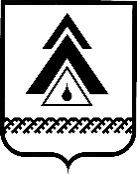 администрация Нижневартовского районаХанты-Мансийского автономного округа – ЮгрыПОСТАНОВЛЕНИЕОб утверждении муниципальной программы «Развитие гражданского общества Нижневартовского района»В соответствии со статьей 179 Бюджетного кодекса Российской Федерации, Федеральным законом от 06.10.2003 № 131-ФЗ «Об общих принципах организации местного самоуправления в Российской Федерации», постановлением администрации района от 06.08.2018 № 1748 «О модельной муниципальной программе Нижневартовского района, порядке принятия решения о разработке муниципальных программ Нижневартовского района, их формирования, утверждения и реализации и плане мероприятий по обеспечению разработки, утверждению муниципальных программ Нижневартовского района в соответствии с национальными целями развития»:1. Утвердить муниципальную программу «Развитие гражданского общества Нижневартовского района» согласно приложению. 2. Признать утратившими силу постановления администрации района:от 31.10.2016 № 2494 «Об утверждении муниципальной программы «Развитие гражданского общества Нижневартовского района на 2017–2019 годы»;	от 04.09.2017 № 1779 «О внесении изменений в постановление администрации района от 31.10.2016 № 2494 «Об утверждении муниципальной программы «Развитие гражданского общества Нижневартовского района                      на 2017–2019 годы»;	от 16.10.2017 № 2109 «О внесении изменений в постановление администрации района от 31.10.2016 № 2494 «Об утверждении муниципальной программы «Развитие гражданского общества Нижневартовского района                     на 2017–2019 годы»;от 10.11.2017 № 2281«О внесении изменений в постановление администрации района от 31.10.2016 № 2494 «Об утверждении муниципальной программы «Развитие гражданского общества Нижневартовского района                     на 2017–2019 годы»;	от 22.02.2018 № 412 «О внесении изменений в постановление администрации района от 31.10.2016 № 2494 «Об утверждении муниципальной программы «Развитие гражданского общества Нижневартовского района                      на 2018–2025 годы и на период до 2030 года»;	от 31.05.2018 № 1239 «О внесении изменений в постановление администрации района от 31.10.2016 № 2494 «Об утверждении муниципальной программы «Развитие гражданского общества Нижневартовского района                      на 2018–2025 годы и на период до 2030 года»;от 31.07.2018 № 1685 «О внесении изменений в постановление администрации района от 31.10.2016 № 2494 «Об утверждении муниципальной программы «Развитие гражданского общества Нижневартовского района                      на 2018–2025 годы и на период до 2030 года».3. Службе документационного обеспечения управления организации деятельности администрации района (Ю.В. Мороз) разместить постановление на официальном веб-сайте администрации района: www.nvraion.ru.4. Пресс-службе администрации района (А.В. Шишлакова) опубликовать постановление в приложении «Официальный бюллетень» к районной газете «Новости Приобья».5. Постановление вступает в силу с 1 января 2019 года.6. Контроль за выполнением постановления возложить на исполняющего обязанности начальника управления организации деятельности администрации района Н.А. Удовенко.Глава района                                                                                        Б.А. СаломатинПриложение  к постановлениюадминистрации районаот 26.10.2018 № 2430Муниципальная программа«Развитие гражданского общества Нижневартовского района»(далее – муниципальная программа) Паспорт муниципальной программыРаздел 1. О стимулировании инвестиционной  и инновационной деятельности, развитие конкуренции и негосударственного сектора экономики1.1. Формирование благоприятной деловой среды.Мероприятия муниципальной программы способствуют повышению инвестиционной привлекательности района, привлечению негосударственных организаций к реализации программ (проектов).Муниципальной программой предусмотрена поддержка социально ориентированных некоммерческих организаций в виде субсидий.1.2. Инвестиционные проекты.Муниципальной программой не предусмотрена реализация инвестиционных проектов.1.3. Развитие конкуренции.Мероприятия муниципальной программы не направлены                                  на осуществление мер по развитию конкуренции и содействию импортозамещению в районе, реализацию стандарта развития конкуренции.Раздел 2. Механизм реализации муниципальной программы2.1. Механизм реализации муниципальной программы включает разработку и принятие правовых актов, необходимых для ее выполнения, ежегодное уточнение перечня программных мероприятий на очередной финансовый год и плановый период с уточнением затрат по программным мероприятиям в соответствии с мониторингом фактически достигнутых целевых показателей реализации муниципальной программы, информирование общественности о ходе и результатах реализации муниципальной программы, финансировании программных мероприятий.2.2. Объем средств на реализацию основных мероприятий муниципальной программы за счет средств местного бюджета устанавливается решением Думы района о бюджете на очередной финансовый год и плановый период. Финансовое обеспечение муниципальной программы осуществляется                           в пределах средств, выделенных из местного бюджета ответственному исполнителю и соисполнителям в пределах лимитов бюджетных обязательств  и объемов финансирования, предусмотренных по муниципальной программе. 2.3. Реализация мероприятий муниципальной программы осуществляется на основе муниципальных контрактов, договоров на приобретение товаров (оказание услуг, выполнение работ) для муниципальных нужд, заключаемых                в установленном законодательством Российской Федерации порядке.2.4. Ответственный исполнитель муниципальной программы – управление организации деятельности администрации района осуществляет текущее управление реализацией муниципальной программы, обладает правом вносить предложения об изменении объемов финансовых средств, направляемых на решение задач и достижение целей, обеспечивает взаимодействие с соисполнителями муниципальной программы в целях ее наилучшей реализации, в том числе запрашивает у них информацию, необходимую для оценки эффективности ее реализации.2.5. Начальник управления организации деятельности администрации района является руководителем муниципальной программы и несет персональную ответственность за реализацию мероприятий и достижение показателей муниципальной программы.2.6. В целях эффективной реализации муниципальной программы часть функций по исполнению ее мероприятий передана соисполнителям программы:2.6.1. Управление правового обеспечения и организации местного самоуправления администрации района содействует разработке муниципальных правовых актов по вопросам оказания поддержки социально ориентированных некоммерческих организаций Нижневартовского района.2.6.2. Управление по вопросам социальной сферы администрации района содействует в предоставлении субсидий на организацию и проведение социально значимых общественных мероприятий и (или) проектов социально ориентированным некоммерческим организациям в соответствии                                   с утвержденным Порядком, установленным приложением 1 к муниципальной программе, предоставляет консультации социально ориентированным некоммерческим организациям, содействует в реализации социально значимой деятельности, осуществляемой данными организациями на территории района, содействует в реализации комплекса мер по повышению правовой культуры избирателей и обучению организаторов выборов в районе.2.6.3. Управление образования и молодежной политики администрации района содействует в предоставлении субсидий на организацию и проведение социально значимых общественных мероприятий и (или) проектов социально ориентированным некоммерческим организациям в соответствии с утвержденным Порядком, установленным приложением 1 к муниципальной программе, предоставляет консультации социально ориентированным некоммерческим организациям, содействует в реализации социально значимой деятельности, осуществляемой данными организациями на территории района, содействует в реализации комплекса мер по повышению правовой культуры избирателей и обучению организаторов выборов в районе.2.6.4. Управление культуры администрации района предоставляет консультации социально ориентированным некоммерческим организациям, содействует в реализации социально значимой деятельности, осуществляемой данными организациями на территории района, содействует в реализации комплекса мер по повышению правовой культуры избирателей и обучению организаторов выборов в районе.2.6.5. Управление учета и отчетности администрации района обеспечивает предоставление субсидий на организацию и проведение социально значимых общественных мероприятий и (или) проектов социально ориентированным некоммерческим организациям в соответствии с утвержденным порядком.2.6.6. Отдел по информатизации и сетевым ресурсам администрации района обеспечивает создание информационного портала (Интернет-ресурса) для социально ориентированных некоммерческих организаций, размещает                        на официальном веб-сайте администрации района муниципальный реестр социально ориентированных некоммерческих организаций – получателей поддержки администрации района, реестр муниципального имущества свободного от прав третьих лиц (за исключением имущественных прав некоммерческих организаций) для предоставления его во владение и (или) в пользование на долгосрочной основе (в том числе по льготным ставкам арендной платы) социально ориентированным некоммерческим организациям, реестр некоммерческих организаций (потенциальных поставщиков услуг в социальной сфере) на веб-сайте администрации района, информацию о проведении конкурса на предоставление субсидий социально ориентированным некоммерческим организациям, информацию о содействии социально ориентированным некоммерческим организациям, информацию о деятельности социально ориентированных некоммерческих организаций, содействует в реализации комплекса мер по повышению правовой культуры избирателей и обучению организаторов выборов в районе.2.6.7. Пресс-служба администрации района обеспечивает освещение деятельности социально ориентированных некоммерческих организаций                      в средствах массовой информации района, содействует в реализации комплекса мер по повышению правовой культуры избирателей и обучению организаторов выборов в районе.2.6.8. Муниципальное бюджетное учреждение Нижневартовского района «Управление имущественными и земельными ресурсами» обеспечивает предоставление социально ориентированным некоммерческим организациям               в пользование муниципального имущества.2.6.9. Территориальная избирательная комиссия Нижневартовского района, отдел по физической культуре и спорту администрации района, архивный отдел администрации района, муниципальное бюджетное учреждение «Телевидение Нижневартовского района», муниципальное казенное учреждение «Редакция районной газеты «Новости Приобья» содействуют в реализации комплекса мер по повышению правовой культуры избирателей в районе.2.6.10. Главы городского поселения Новоаганск и сельских поселений района, глава администрации городского поселения Излучинск предоставляют консультации социально ориентированным некоммерческим организациям, содействуют в реализации социально значимой деятельности, осуществляемой данными организациями  на территории поселения района, обеспечивают предоставление социально ориентированным некоммерческим организациям в пользование муниципального имущества. Предоставление во владение или пользование социально ориентированным некоммерческим организациям муниципального имущества осуществляется в соответствии с федеральным законодательством, муниципальными нормативными правовыми актами района. Содействуют в реализации комплекса мер по повышению правовой культуры избирателей в районе.2.6.11. Муниципальное казенное учреждение «Учреждение                                    по материально-техническому обеспечению деятельности органов местного самоуправления» реализуют мероприятия подпрограммы самостоятельно                     в пределах утвержденных объемов бюджетных ассигнований. Реализация мероприятий подпрограмм осуществляется в том числе и на основе муниципальных контрактов (договоров), заключаемых в соответствии с Федеральным законом от 5 апреля 2013 года № 44-ФЗ «О контрактной системе в сфере закупок товаров, работ, услуг для обеспечения государственных и муниципальных нужд». Директор муниципального казенного учреждения «Учреждение по материально-техническому обеспечению деятельности органов местного самоуправления» несет персональную ответственность                     за реализацию мероприятия подпрограммы и достижение показателей муниципальной программы.2.6.12. Муниципальное казенное учреждение «Редакция районной газеты «Новости Приобья» организует выпуск периодического печатного издания – газеты «Новости Приобья», реализует мероприятия подпрограммы самостоятельно в пределах утвержденных объемов бюджетных ассигнований. Реализация мероприятий подпрограмм осуществляется в том числе и на основе муниципальных контрактов (договоров), заключаемых в соответствии с Федеральным законом от 5 апреля 2013 года № 44-ФЗ «О контрактной системе в сфере закупок товаров, работ, услуг для обеспечения государственных и муниципальных нужд». Главный редактор муниципального казенного учреждения «Редакция районной газеты «Новости Приобья» несет персональную ответственность за реализацию мероприятия подпрограммы и достижение показателей муниципальной программы.2.6.13. Муниципальное бюджетное учреждение «Телевидение Нижневартовского района» реализует мероприятия подпрограммы самостоятельно в пределах утвержденных объемов бюджетных ассигнований. Реализация мероприятий подпрограмм осуществляется в том числе и на основе муниципальных контрактов (договоров), заключаемых в соответствии                           с Федеральным законом от 5 апреля 2013 года № 44-ФЗ «О контрактной системе в сфере закупок товаров, работ, услуг для обеспечения государственных и муниципальных нужд». Директор муниципального бюджетного учреждения «Телевидение Нижневартовского района» несет персональную ответственность за реализацию мероприятия подпрограммы                      и достижение показателей муниципальной программы.2.7. Ответственный исполнитель и соисполнители муниципальной программы осуществляют организацию работы и выполнение мероприятий, предусмотренных муниципальной программой, в полном объеме, качественно и в срок, несут ответственность за эффективное и целевое использование средств.2.8. Ответственный исполнитель муниципальной программы направляет               в департамент экономики администрации района отчет о ходе исполнения графика реализации муниципальной программы (сетевой график) (далее – отчет). 2.9. Отчет представляется в следующие сроки:2.9.1. Ежемесячно до 5-го числа каждого месяца, следующего за отчетным, на бумажном и электронном носителях за подписью руководителя, согласованный с департаментом финансов администрации района по общим объемам финансирования, и ответственный исполнитель размещает отчет                 на официальном веб-сайте администрации района.2.9.2. Ежегодно до 25-го января года, следующего за отчетным годом, на бумажном и электронном носителях за подписью руководителя, согласованный с департаментом финансов администрации района по общим объемам финансирования.2.10. Управление, контроль за реализацией муниципальной программы,                   а также внесение в нее изменений осуществляется в соответствии с порядком, утвержденным постановлением  администрации района от 6 августа  2018 года № 1748 «О модельной муниципальной программе Нижневартовского района, порядке принятия решения о разработке муниципальных программ Нижневартовского района, их формирования, утверждения и реализации                       и плане мероприятий по обеспечению разработки, утверждению муниципальных программ Нижневартовского района в соответствии                             с национальными целями развития».Таблица 1Целевые показатели  муниципальной программыТаблица 2Перечень основных мероприятий муниципальной программыТаблица 3Характеристика основных мероприятий муниципальной программы, их связь с целевыми показателямиТаблица 4Сводные показатели муниципальных заданийПриложение 1 к муниципальной программе «Развитие гражданского общества Нижневартовского района»Порядокопределения объема и предоставления субсидийиз бюджета Нижневартовского районасоциально ориентированным некоммерческим организациям,не являющимся государственными (муниципальными) учреждениями (далее – Порядок)I. Общие положения о предоставлении субсидий1.1. Порядок разработан в соответствии со статьей 78.1 Бюджетного кодекса Российской Федерации, Федеральными законами от 12.01.1996 № 7-ФЗ                          «О некоммерческих организациях», от 06.10.2003 № 131-ФЗ «Об общих принципах организации местного самоуправления в Российской Федерации», постановлением Правительства Российской Федерации от 07.05.2017 № 541                «Об общих требованиях к нормативным правовым актам, муниципальным правовым актам, регулирующим предоставление субсидий некоммерческим организациям, не являющимся государственными (муниципальными) учреждениями», решением Думы района о бюджете района на очередной финансовый год и плановый период и в целях реализации муниципальной программы «Развитие гражданского общества Нижневартовского района».1.2. Порядок определяет объем и условия предоставления субсидий из бюджета Нижневартовского района некоммерческим организациям, не являющимся государственными (муниципальными) учреждениями (далее – получатели субсидии).1.3. Целью предоставления субсидий является поддержка некоммерческих организаций, не являющихся государственными (муниципальными) учреждениями, при условии реализации ими мероприятий (программ) социальной направленности в рамках осуществления их уставной деятельности, соответствующей положениям статьи 31.1 Федерального закона                                           «О некоммерческих организациях».1.4. Главный распорядитель средств бюджета района – администрация Нижневартовского района.1.5. Предоставление субсидий осуществляется в пределах объема бюджетных ассигнований, предусмотренных в бюджете района на соответствующий финансовый год на реализацию основного мероприятия                «1.1. Поддержка социально ориентированных некоммерческих организаций» муниципальной программы «Развитие гражданского общества Нижневартовского района».1.6. Категории некоммерческих организаций (за исключением государственных (муниципальных) учреждений), имеющих право на получение субсидии:общественные и религиозные организации (объединения);ассоциации (союзы);некоммерческие организации.1.7. Критерии отбора получателей субсидий, имеющих право на получение субсидий:некоммерческая организация зарегистрирована на территории Нижневартовского района в установленном порядке;некоммерческая организация осуществляет деятельность на территории Нижневартовского района.II. Условия и порядок предоставления субсидий2.1. Субсидии предоставляются некоммерческим организациям на безвозмездной и безвозвратной основе при условии:реализации ими мероприятий (программ) социальной направленности для жителей района, их подготовки и проведения в рамках осуществления             их уставной деятельности, соответствующей положениям статьи 31.1 Федерального закона «О некоммерческих организациях»;цель запрашиваемой субсидии соответствует уставным целям и видам деятельности получателя субсидии;получатель субсидии соответствует критериям, указанным в пункте 1.7 настоящего Порядка.2.2. В целях получения субсидии некоммерческие организации представляют в администрацию района следующие документы:a) заявку на имя главы района на предоставление субсидии по форме согласно приложению 1 к настоящему Порядку;б) заверенные руководителем получателя субсидии план мероприятий (программ) социальной направленности для жителей района на год (далее − План мероприятий) по форме, согласно приложению 5 к настоящему Порядку,                          и обоснование расходов на проведение планируемых мероприятий (смету расходов) по форме, согласно приложению 6 к настоящему Порядку;в) выписку из Единого государственного реестра юридических лиц, полученную не ранее чем за один месяц до даты подачи заявления                              на получение субсидии;г) справку об отсутствии просроченной задолженности по налоговым                 и иным обязательным платежам в бюджетную систему Российской Федерации, включая государственные внебюджетные фонды Российской Федерации;д) заверенные подписью руководителя некоммерческой организации                     и печатью − получателя субсидии копии:свидетельства о государственной регистрации;свидетельства о постановке на налоговый учет;устава некоммерческой организации;бухгалтерского баланса с отметкой налогового органа.2.3. При предоставлении субсидий обязательным условием их предоставления, включаемым в договоры (соглашения) о предоставлении субсидий и в договоры (соглашения), заключенные в целях исполнения обязательств по данным договорам (соглашениям), является согласие получателей субсидий и лиц, являющихся поставщиками (подрядчиками, исполнителями) по договорам (соглашениям), заключенным в целях исполнения обязательств по договорам (соглашениям) о предоставлении субсидий (за исключением государственных (муниципальных) унитарных предприятий, хозяйственных товариществ и обществ с участием публично-правовых образований в их уставных (складочных) капиталах, а также коммерческих организаций с участием таких товариществ и обществ в их уставных (складочных) капиталах), на осуществление главным распорядителем (распорядителем) бюджетных средств, предоставившим субсидии, и органами муниципального финансового контроля проверок соблюдения ими условий, целей и порядка предоставления субсидий.2.4. Ответственность за достоверность документов, представленных                на получение субсидий, несет получатель субсидии в соответствии                               с действующим законодательством.2.5. Период и условия приема заявок на предоставление                         субсидий определяются постановлением администрации района, предусматривающим дату начала приема документов, время и место                     приема документов, почтовый адрес для направления                                   документов, номер телефона для получения консультаций по вопросам подготовки документов.2.6. В целях информирования некоммерческих организаций о периоде приема заявок на предоставление субсидий управление организации деятельности администрации района размещает соответствующее объявление на официальном веб-сайте администрации района в информационно-телекоммуникационной сети Интернет в соответствии со сроками, определенными постановлением администрации района. 2.7. Комиссия по определению объема предоставления субсидий                      из бюджета Нижневартовского района социально ориентированным некоммерческим организациям, не являющимся государственными (муниципальными) учреждениями (далее – Комиссия), согласно приложению 4 к настоящему Порядку, в составе, согласно приложению 2 к настоящему Порядку, в срок не более 15 рабочих дней после завершения приема документов, указанных в пункте 2.2 Порядка, определяет размер субсидий некоммерческим организациям – получателям субсидии в пределах, установленных пунктом 2.9 Порядка, а в случае отказа от предоставления субсидий направляет некоммерческой организации письменное уведомление с указанием причин отказа.2.8. Основаниями для отказа в предоставлении субсидии являются:несоответствие получателя субсидии условиям, установленным пунктом 1.7 настоящего Порядка;несоответствие представленных получателем субсидии документов требованиям, определенным пунктом 2.1 настоящего Порядка, или непредставление (представление не в полном объеме) указанных документов;недостоверность представленной получателем субсидии информации.2.9. При соответствии документов требованиям, указанным в пункте 2.1 Порядка, Комиссия рассматривает заявку о предоставлении субсидии                                 и принимает решение о целесообразности либо нецелесообразности предоставления субсидии. 2.10. Размер субсидии определяется решением Комиссии в пределах объема бюджетных ассигнований, предусмотренных в бюджете Нижневартовского района на соответствующий финансовый год на реализацию основного мероприятия «1.1. Поддержка социально ориентированных некоммерческих организаций» муниципальной программы «Развитие гражданского общества Нижневартовского района», исходя из заявок некоммерческих организаций, представленного обоснования необходимости выделения субсидии с приложением плана мероприятий и обоснованно подтвержденных расходов планируемых мероприятий, но не более 90% от заявленной суммы.2.11. Размер предоставляемой получателю субсидии определяется Комиссией исходя из следующих показателей:эффективности механизма реализации социальных мероприятий (проектов) для жителей Нижневартовского района (конкретные действия              по достижению заявленных целей и задач);направления социальных мероприятий (проектов) (указание направлений использования средств в смете расходов в рамках реализации мероприятий (проекта));прогнозируемых результатов реализации социальных мероприятий (проектов) для жителей Нижневартовского района;прогнозируемой социально-экономической эффективности мероприятий (проекта) в конкретных измеряемых показателях (в том числе количество жителей района, которое планируется задействовать (охватить) в рамках реализации мероприятий (проекта); количество целевых групп населения района, которые планируется задействовать (охватить) в рамках реализации мероприятий (проекта); количество вопросов и проблем, которые планируется решить в рамках реализации мероприятий (проекта).2.12. Комиссия по каждой заявке принимает решение о предоставлении субсидии открытым голосованием простым большинством голосов членов комиссии, присутствующих на заседании.2.13. На основании протокола заседания Комиссии администрация района издает постановление о предоставлении субсидий некоммерческим организациям в пределах бюджетных средств, предусмотренных муниципальной программой «Развитие гражданского общества Нижневартовского района». Постановление является основанием для заключения договора между администрацией района и получателем субсидии на основании типовой формы, установленной департаментом финансов администрации района. На основании данного договора осуществляется предоставление субсидии. Контроль за выполнением договора о предоставлении субсидии осуществляет структурное подразделение администрации района, определенное Комиссией при принятии решения о предоставлении субсидии.2.14. Требования, которым должны соответствовать получатели субсидий на первое число месяца, предшествующего месяцу, в котором планируется заключение договора:у получателя субсидии должна отсутствовать неисполненная обязанность по уплате налогов, сборов, страховых взносов, пеней, штрафов, процентов, подлежащих уплате в соответствии с законодательством Российской Федерации о налогах и сборах;у получателя субсидии должна отсутствовать просроченная задолженность по возврату в бюджет района субсидий, бюджетных инвестиций и иная просроченная задолженность перед бюджетом района;получатель субсидии не должен находиться в процессе реорганизации, ликвидации, банкротства;получатель субсидии не должен являться иностранным юридическим лицом, а также российским юридическим лицом, в уставном (складочном) капитале которого доля участия иностранных юридических лиц, местом регистрации которых является государство или территория, включенные                    в утверждаемый Министерством финансов Российской Федерации перечень государств и территорий, предоставляющих льготный налоговый режим налогообложения и (или) не предусматривающих раскрытия и предоставления информации при проведении финансовых операций (офшорные зоны)                           в отношении таких юридических лиц, в совокупности превышает 50 процентов;получатель субсидии не должен получать средства из бюджета района                     в соответствии с иными нормативными правовыми актами органов местного самоуправления района на цель, указанную в пункте 1.3 настоящего Порядка;наличие регистрации в установленном порядке.2.15. Перечисление средств субсидии осуществляется единовременно            на расчетный счет получателя субсидии, открытый в банке или иной кредитной организации, в течение 5 рабочих дней со дня заключения договора                                        с получателем субсидии.III. Требования к отчетности3.1. Предоставленная субсидия должна быть использована в сроки, предусмотренные договором о предоставлении субсидии.3.2. Форма отчета об использовании субсидии, выделенной социально ориентированной некоммерческой организации, не являющейся государственным (муниципальным) учреждением, за счет средств бюджета Нижневартовского района устанавливается правовым актом администрации района:информационный отчет о деятельности некоммерческой организации – получателя поддержки;финансовый отчет с приложением копий расходных документов.3.3. Отчет об использовании субсидии представляется в срок не позднее 15 декабря текущего года и направляется в управление учета и отчетности администрации района.IV. Требования об осуществлении контроля за соблюдением условий, целей и порядка предоставления субсидий и ответственности за их нарушение4.1. Администрация района принимает следующие меры:запрашивает у получателя субсидии финансовые и иные документы, касающиеся реализации мероприятий, утверждает отчеты об использовании субсидии;проводит проверку документов, представленных некоммерческой организацией, в подтверждение расходования субсидии исключительно на реализацию социальных мероприятий, а также проверку фактической реализации данных мероприятий.4.2. Администрация района в лице управления учета и отчетности администрации района, управления организации деятельности администрации района и органы муниципального финансового контроля осуществляют проверку и контроль за соблюдением условий, целей и порядка предоставления субсидий получателями субсидий.4.3. Получатель субсидии:дает письменное согласие на осуществление главным распорядителем бюджетных средств, предоставившим субсидию и органами муниципального финансового контроля и проверок соблюдения получателем субсидии условий, целей и порядка предоставления субсидии;представляет в администрацию района документы для осуществления администрацией района и органами муниципального финансового контроля проверок соблюдения некоммерческой организацией условий, целей и порядка предоставления субсидии;обеспечивает достижение значений показателей результативности (целевых показателей) предоставления субсидии, установленных договором на предоставление субсидии;осуществляет расходы в соответствии с договором о предоставлении субсидии, планом мероприятий и сметой расходов на реализацию мероприятий (программ) социальной направленности для жителей района;представляет в структурное подразделение администрации района, осуществляющее контроль за выполнением договора, отчет об использовании субсидии.4.4. За счет предоставленных субсидий некоммерческим организациям запрещается осуществлять:приобретение иностранной валюты, за исключением операций, осуществляемых в соответствии с валютным законодательством Российской Федерации при закупке (поставке) высокотехнологичного импортного оборудования, сырья и комплектующих изделий, а также связанных с достижением целей предоставления указанных средств иных операций, определенных нормативными правовыми актами, муниципальными правовыми актами, регулирующими порядок предоставления субсидий некоммерческим организациям, не являющимся государственными (муниципальными) учреждениями;расходы, связанные с осуществлением предпринимательской деятельности и оказанием помощи коммерческим организациям;расходы, связанные с осуществлением деятельности, напрямую                        не связанной с проектами;расходы на поддержку политических партий и избирательных кампаний;расходы на проведение митингов, демонстраций, шествий, пикетирований;расходы на фундаментальные научные исследования;расходы на приобретение алкогольной и табачной продукции;уплату штрафов.Возмещение расходов на оказанные услуги и товары, приобретенные          до момента предоставления субсидии некоммерческой организации,                            не предусмотрено.4.5. Субсидия подлежит возврату получателем субсидии в случае:4.5.1. Нарушения условий предоставления субсидии, установленных настоящим Порядком, выявленного по факту проверки, проведенной органом финансового контроля администрацией района.4.5.2. Нецелевого использования средств субсидии.4.5.3. Неиспользования субсидии в полном объеме в сроки, установленные договором для ее использования.4.5.4. Непредставления отчетности по форме и в сроки, установленные пунктом 3.3 настоящего Порядка и договором.Возврат субсидии осуществляется на основании направленного администрацией района получателю субсидии требования об обеспечении возврата субсидии (далее – требование) в бюджет Нижневартовского района                   в размере и в сроки, определенные в указанном требовании.В случае отказа получателя субсидии от добровольного возврата субсидия подлежит взысканию в судебном порядке в соответствии с действующим законодательством Российской Федерации.4.6. Получатель субсидии несет ответственность за несвоевременное               и нецелевое использование бюджетных средств.Приложение 1 к Порядку определения объема и условий предоставления субсидий из бюджета Нижневартовского района социально ориентированным некоммерческим организациям, не являющимся государственными (муниципальными) учреждениямиОбразец заявки на предоставление субсидий из бюджета Нижневартовского района социально ориентированным некоммерческим организациям, не являющимся государственными (муниципальными) учреждениямиГлаве Нижневартовского районаБ.А. СаломатинуЗАЯВКАна предоставление субсидии из бюджета Нижневартовского района социально ориентированным некоммерческим организациям, не являющимся государственными (муниципальными) учреждениямиПросим предоставить ______________________________________________                                                                         (указать полное наименование организации)субсидию из бюджета Нижневартовского района в размере ________ (__________) рублей ______ копеек на финансовое обеспечение затрат при реализации мероприятий (программ) социальной направленности на территории Нижневартовского района: _____________________________________________________________________________________________________________________Расходование субсидии будет осуществляться в соответствии со сметой расходов на использование субсидии, прилагаемой к настоящему заявлению, и планом мероприятий.К заявлению прилагаются следующие документы:1. __________________________________________________________________2. __________________________________________________________________3. __________________________________________________________________... __________________________________________________________________Настоящим подтверждаю достоверность представленных документов и информации.Должность руководителя организации _________ _______________________				(подпись) (фамилия, имя, отчество (последнее – при наличии)Главный бухгалтер __________ ________________________________________			(подпись)  (фамилия, имя, отчество (последнее – при наличии)«____» ___________ 20__ г.       М.П.(при наличии)Приложение 2 к Порядку определения объема и условий предоставления субсидий из бюджета Нижневартовского района социально ориентированным некоммерческим организациям, не являющимся государственными (муниципальными) учреждениямиСоставкомиссии по определению объема предоставления субсидий из бюджета Нижневартовского района социально ориентированным некоммерческим организациям, не являющимся государственными (муниципальными) учреждениямиПриложение 3 к Порядку определения объема и условий предоставления субсидий из бюджета Нижневартовского района социально ориентированным некоммерческим организациям, не являющимся государственными (муниципальными) учреждениямиОтчет об использовании субсидии, выделенной социально ориентированной некоммерческой организации, не являющейся государственным (муниципальным) учреждением, за счет средств бюджета Нижневартовского района за _______________1. Информационный отчет о деятельности некоммерческой организации – получателя поддержки: проекты, программы, кампании, крупные мероприятия, социальные услуги, достижения за отчетный период: 2. Финансовый отчет с приложением копий расходных документов:К отчету прилагаются копии договоров и платежных документов, обосновывающих и подтверждающих затраты, заверенные подписью руководителя и печатью некоммерческой организации.Рекомендуемые приложения: распространение информации об организации и мероприятиях: указать (по желанию приложить) публикации в СМИ, сети Интернет, социальных сетях и др.;благодарности, награды и дипломы организации, врученные в отчетном квартале;фотоотчет о деятельности (в электронном виде)._________________________                       __________________                                    _________________(Должность)                                                (Подпись)                                                        (ФИО)                                                        М.П.Приложение 4 к Порядку определения объема и условий предоставления субсидий из бюджета Нижневартовского района социально ориентированным некоммерческим организациям, не являющимся государственными (муниципальными) учреждениямиПоложениео комиссии по определению объема предоставления субсидийиз бюджета Нижневартовского районасоциально ориентированным некоммерческим организациям,не являющимся государственными (муниципальными) учреждениями(далее – Положение)I. Общие положения1.1. Настоящее Положение определяет порядок создания и работы комиссии по определению объема предоставления субсидий из бюджета Нижневартовского района социально ориентированным некоммерческим организациям, не являющимся государственными (муниципальными) учреждениями (далее – Комиссия). 1.2. Комиссия создана в целях обеспечения законности и обоснованности предоставления из бюджета района субсидий некоммерческим организациям, осуществления контроля за целевым использованием некоммерческими организациями предоставленных субсидий.1.3. В своей деятельности Комиссия руководствуется федеральным законодательством, законодательством Ханты-Мансийского автономного округа – Югры, муниципальными правовыми актами района, а также Положением о Комиссии.1.4. Состав Комиссии утверждается главой района.II. Функции Комиссии2.1. Рассматривает представленные некоммерческими организациями документы, определенные пунктом 2.2 Порядка определения объема и условий предоставления субсидий из бюджета Нижневартовского района социально ориентированным некоммерческим организациям, не являющимся государственными (муниципальными) учреждениями.2.2. Принимает решение о предоставлении субсидий некоммерческим организациям.2.3. Определяет размер субсидий некоммерческим организациям – получателям субсидии.2.4. Разрабатывает и вносит на рассмотрение главе района проекты постановлений о предоставлении субсидий некоммерческим организациям.2.5. Определяет структурное подразделение администрации района, осуществляющее контроль за выполнением договора о предоставлении субсидии.2.6. В случае поступления дополнительного финансирования на текущий финансовый год проводит дополнительные заседания с целью принятия решения о распределении субсидии социально ориентированным некоммерческим организациям, подавшим заявки в установленный период                 в текущем году.III. Организация работы Комиссии3.1. Основной формой деятельности Комиссии является заседание. Заседания Комиссии проводятся по мере необходимости. 3.2. Организационно-техническое обеспечение деятельности Комиссии осуществляет управление организации деятельности администрации района.3.3. Комиссию возглавляет председатель, назначаемый главой района.3.4. Председатель Комиссии определяет круг вопросов, подлежащих рассмотрению на очередном заседании Комиссии.3.5. Заседание Комиссии считается правомочным, если на нем присутствует более половины членов Комиссии. 3.6. В случае отсутствия члена Комиссии по причине временной нетрудоспособности, нахождения в командировке, очередном отпуске в заседании Комиссии принимает участие лицо, исполняющее его обязанности.  3.7. Решения Комиссии принимаются простым большинством голосов            из числа присутствующих на заседании членов. Голосование осуществляется открыто. 3.8. Каждый член Комиссии обладает одним голосом. Член комиссии             не вправе передавать право голоса другому лицу.3.9. При равенстве голосов принимается решение, за которое проголосовал председатель Комиссии или другой член Комиссии, председательствовавший на заседании Комиссии по поручению председателя Комиссии.3.10. Решения Комиссии оформляются протоколом, который подписывают члены Комиссии, присутствовавшие на заседании. В протоколе заседания Комиссии указывается особое мнение членов Комиссии (при его наличии).3.11. Выписка из решения Комиссии направляется заявителю в течение   10 рабочих дней.Приложение 5 к Порядку определения объема и условий предоставления субсидий из бюджета Нижневартовского района социально ориентированным некоммерческим организациям, не являющимся государственными (муниципальными) учреждениямиФормаПлан мероприятий на период использования субсидиипо _______________________________________________________(наименование мероприятия «Поддержка социально ориентированных некоммерческих организаций» муниципальной программы «Развитие гражданского общества Нижневартовского района»)Должность руководителя организации _______________ ___________________(Подпись)   (Фамилия, имя, отчество             (последнее – при наличии)Главный бухгалтер ____________ ____________________________________(Подпись)          (Фамилия, имя, отчество (последнее – при наличии)«____» ___________ 20__ г.Приложение 6 к Порядку определения объема и условий предоставления субсидий из бюджета Нижневартовского района социально ориентированным некоммерческим организациям, не являющимся государственными (муниципальными) учреждениямиФормаСмета расходовпо _______________________________________________________(наименование мероприятия «Поддержка социально ориентированных некоммерческих организаций» муниципальной программы «Развитие гражданского общества Нижневартовского»)Должность руководителя организации _________ ___________________________________(Подпись)                 (Фамилия, имя, отчество (последнее – при наличии)Главный бухгалтер ________ ____________________________________________________(Подпись)             (Фамилия, имя, отчество (последнее – при наличии)«___» ___________ 20__ г.от 26.10.2018г. Нижневартовск№ 2430          Наименование муниципальной программыРазвитие гражданского общества Нижневартовского районаОтветственный исполнитель муниципальной программыуправление организации деятельности администрации районаСоисполнители муниципальной программымуниципальное казенное учреждение «Учреждение по материально-техническому обеспечению деятельности органов местного самоуправления»;муниципальное казенное учреждение «Редакция районной газеты «Новости Приобья»; муниципальное бюджетное учреждение «Телевидение Нижневартовского района»;управление по вопросам социальной сферы администрации района;управление правового обеспечения и организации местного самоуправления администрации района;управление образования и молодежной политики администрации района;управление культуры администрации района;отдел по физической культуре и спорту администрации района;управление учета и отчетности администрации района;отдел по информатизации и сетевым ресурсам администрации района;пресс-служба администрации района;архивный отдел администрации района;муниципальное бюджетное учреждение Нижневартовского района «Управление имущественными и земельными ресурсами»;муниципальное автономное учреждение районный комплексный молодежный центр «Луч»;муниципальное бюджетное учреждение дополнительного образования «Районный центр творчества детей и молодежи «Спектр»;территориальная избирательная комиссия Нижневартовского района (по согласованию);главы городского поселения Новоаганск и сельских поселений района (по согласованию);глава администрации городского поселения ИзлучинскЦели муниципальной программы1. Развитие гражданского общества через формирование благоприятных условий для осуществления деятельности социально ориентированных некоммерческих организаций на территории Нижневартовского района и активной гражданской позиции, ответственного отношения к участию в избирательных кампаниях.2. Создание условий для бесперебойного функционирования органов местного самоуправления.    3. Осуществление свободного и оперативного доступа граждан к информации посредством издания печатных средств массовой информации и телевещания Задачи муниципальной программы1. Создание условий для осуществления деятельности социально ориентированных некоммерческих организаций и активной гражданской позиции, ответственного отношения к участию в избирательных кампаниях;2. Материально-техническое обеспечение деятельности органов местного самоуправления;3. Поддержка и развитие средств массовой информации Нижневартовского районаПодпрограммы или основные мероприятия1. Подпрограмма 1. Поддержка социально ориентированных некоммерческих организаций».2. Подпрограмма 2. Осуществление материально-технического обеспечения деятельности органов местного самоуправления».3. Подпрограмма 3. Поддержка средств массовой информацииНаименование портфеля проектов, проекта, направленных в том числе на реализацию в Нижневартовском районе (далее – районе) национальных проектов (программ) Российской Федерации-Целевые показатели муниципальной программы1. Количество социально ориентированных некоммерческих организаций, осуществляющих свою деятельность на территории района, получивших финансовую поддержку на реализацию общественно значимых проектов ‒ 7 единиц.2. Количество социально ориентированных некоммерческих организаций, осуществляющих свою деятельность на территории района, получивших имущественную поддержку − 10 единиц.3. Количество проведенных мероприятий по повышению правовой культуры избирателей ‒ 95 единиц.4. Количество заключенных контрактов (договоров) на предоставление услуг и работ на организацию хозяйственного обеспечения деятельности, содержание материально-технической базы органов местного самоуправления (штук) − от 165 до 170 шт.5. Количество печатных страниц (штук) − до 1 200 шт.6. Объем тиража (печатный лист) − до 900 000 п.л.7. Количество телепередач (час) – 468 ч.8. Уровень удовлетворенности населения качеством выполняемых работ по обеспечению жителей района информационным обслуживанием – до 100%Сроки реализации муниципальной программы2019–2025 годы и на период до 2030 годаПараметры финансового обеспечения муниципальной программыобщий объем финансирования муниципальной программы за счет средств местного бюджета на 2019–2025 годы и на период до 2030 года – 2 030 668,8 тыс. рублей, в том числе на 2019 год – 169 585,4 тыс. рублей, 2020 год – 169 189,4 тыс. рублей, 2021 год – 169 189,4 тыс. рублей, 2022 год – 169 189,4 тыс. рублей, 2023 год – 169 189,4 тыс. рублей, 2024 год – 169 189,4 тыс. рублей, 2025 год – 169 189,4 тыс. рублей, 2026-2030 годы – 845 947,0 тыс. рублей.Параметры финансового обеспечения портфеля проектов, проекта, направленных в том числе на реализацию в автономном округе национальных проектов (программ) Российской Федерации, реализуемых в составе муниципальной программы-№показателяНаименование целевых показателейБазовый показатель на начало реализации муниципальной программыЗначение показателя по годамЗначение показателя по годамЗначение показателя по годамЗначение показателя по годамЗначение показателя по годамЗначение показателя по годамЗначение показателя по годамЦелевое значение показателя на момент окончания действия муниципальной программы№показателяНаименование целевых показателейБазовый показатель на начало реализации муниципальной программы2019год2020год2021год2022год2023год2024год2025годЦелевое значение показателя на момент окончания действия муниципальной программы12345678910111.Количество социально ориентированных некоммерческих организаций, осуществляющих свою деятельность на территории района, получивших финансовую поддержку, ед.7777777772.Количество социально ориентированных некоммерческих организаций, осуществляющих свою деятельность на территории района, получивших имущественную поддержку, ед.1010101010101010103.Количество проведенных мероприятий по повышению правовой культуры избирателей, ед.9595959595959595954.Количество заключенных контрактов (договоров) на предоставление услуг и работ на организацию хозяйственного обеспечения деятельности, содержание материально-технической базы органов местного самоуправления, шт.1651701701701701701701701705.Количество печатных страниц, шт.1 200120012001200120012001200120012006.Объем тиража, печат. лист900 000900 000900 000900 000900 000900 000900 000900 000900 0007.Уровень удовлетворенности населения качеством выполняемых работ по обеспечению жителей района информационным обслуживанием, %90100100100100100100100100Номер основного мероприятияОсновныемероприятия муниципальной программы (связь мероприятий с показателями муниципальной программы)Ответственныйисполнитель/соисполнительИсточникифинансированияФинансовые затраты на реализацию(тыс. рублей)Финансовые затраты на реализацию(тыс. рублей)Финансовые затраты на реализацию(тыс. рублей)Финансовые затраты на реализацию(тыс. рублей)Финансовые затраты на реализацию(тыс. рублей)Финансовые затраты на реализацию(тыс. рублей)Финансовые затраты на реализацию(тыс. рублей)Финансовые затраты на реализацию(тыс. рублей)Финансовые затраты на реализацию(тыс. рублей)Номер основного мероприятияОсновныемероприятия муниципальной программы (связь мероприятий с показателями муниципальной программы)Ответственныйисполнитель/соисполнительИсточникифинансированиявсегов том числев том числев том числев том числев том числев том числев том числев том числеНомер основного мероприятияОсновныемероприятия муниципальной программы (связь мероприятий с показателями муниципальной программы)Ответственныйисполнитель/соисполнительИсточникифинансированиявсего2019год2020год2021год2022год2023год2024год2025год2026-2030годы12345678910111213Подпрограмма 1. Поддержка социально ориентированных некоммерческих организацийПодпрограмма 1. Поддержка социально ориентированных некоммерческих организацийПодпрограмма 1. Поддержка социально ориентированных некоммерческих организацийПодпрограмма 1. Поддержка социально ориентированных некоммерческих организацийПодпрограмма 1. Поддержка социально ориентированных некоммерческих организацийПодпрограмма 1. Поддержка социально ориентированных некоммерческих организацийПодпрограмма 1. Поддержка социально ориентированных некоммерческих организацийПодпрограмма 1. Поддержка социально ориентированных некоммерческих организацийПодпрограмма 1. Поддержка социально ориентированных некоммерческих организацийПодпрограмма 1. Поддержка социально ориентированных некоммерческих организацийПодпрограмма 1. Поддержка социально ориентированных некоммерческих организацийПодпрограмма 1. Поддержка социально ориентированных некоммерческих организацийПодпрограмма 1. Поддержка социально ориентированных некоммерческих организаций1.1.Поддержка социально ориентированных некоммерческих организаций (показатель 1, 2)управление организации деятельности администрации районавсего6000,0500,0500,0500,0500,0500,0500,0500,02500,01.1.Поддержка социально ориентированных некоммерческих организаций (показатель 1, 2)управление организации деятельности администрации районаместный бюджет 6000,0500,0500,0500,0500,0500,0500,0500,02500,01.1.1.Предоставление субсидий на организацию и проведение социально значимых общественных мероприятий и (или) проектов социально ориентированным некоммерческим организациям в соответствии с утвержденным порядкомуправление организации деятельности администрации района;управление по вопросам социальной сферы администрации района;управление учета и отчетности администрации районавсего6000,0500,0500,0500,0500,0500,0500,0500,02500,01.1.1.Предоставление субсидий на организацию и проведение социально значимых общественных мероприятий и (или) проектов социально ориентированным некоммерческим организациям в соответствии с утвержденным порядкомуправление организации деятельности администрации района;управление по вопросам социальной сферы администрации района;управление учета и отчетности администрации районаместный бюджет6000,0500,0500,0500,0500,0500,0500,0500,02500,01.2.Реализация комплекса мер по повышению правовой культуры граждан в период проведения выборных кампаний (показатель 3)управление организации деятельности администрации района;архивный отдел администрации района;муниципальное бюджетное учреждение «Телевидение Нижневартовского района»;муниципальное казенное учреждение «Редакция районной газеты «Новости Приобья»;муниципальное автономное учреждение районный комплексный молодежный центр «Луч»;муниципальное бюджетное учреждение дополнительного образования «Районный центр творчества детей и молодежи «Спектр»;территориальная избирательная комиссия Нижневартовского района;главы городского и сельских поселений района, глава администрации городского поселения Излучинск (по согласованию)всего0,00,00,00,00,00,00,00,00,01.2.Реализация комплекса мер по повышению правовой культуры граждан в период проведения выборных кампаний (показатель 3)управление организации деятельности администрации района;архивный отдел администрации района;муниципальное бюджетное учреждение «Телевидение Нижневартовского района»;муниципальное казенное учреждение «Редакция районной газеты «Новости Приобья»;муниципальное автономное учреждение районный комплексный молодежный центр «Луч»;муниципальное бюджетное учреждение дополнительного образования «Районный центр творчества детей и молодежи «Спектр»;территориальная избирательная комиссия Нижневартовского района;главы городского и сельских поселений района, глава администрации городского поселения Излучинск (по согласованию)местный бюджет0,00,00,00,00,00,00,00,00,0Итого по подпрограмме 1Итого по подпрограмме 1Итого по подпрограмме 1всего6000,0500,0500,0500,0500,0500,0500,0500,02500,0Итого по подпрограмме 1Итого по подпрограмме 1Итого по подпрограмме 1местный бюджет6000,0500,0500,0500,0500,0500,0500,0500,02500,0в том числе по проектам, портфелям проектов района (в том числе направленные на реализацию национальных и федеральных проектов Российской Федерации)в том числе по проектам, портфелям проектов района (в том числе направленные на реализацию национальных и федеральных проектов Российской Федерации)в том числе по проектам, портфелям проектов района (в том числе направленные на реализацию национальных и федеральных проектов Российской Федерации)всего0,00,00,00,00,00,00,00,00,0в том числе по проектам, портфелям проектов района (в том числе направленные на реализацию национальных и федеральных проектов Российской Федерации)в том числе по проектам, портфелям проектов района (в том числе направленные на реализацию национальных и федеральных проектов Российской Федерации)в том числе по проектам, портфелям проектов района (в том числе направленные на реализацию национальных и федеральных проектов Российской Федерации)местный бюджет0,00,00,00,00,00,00,00,00,0Подпрограмма 2. Осуществление материально-технического обеспечения деятельности органов местного самоуправленияПодпрограмма 2. Осуществление материально-технического обеспечения деятельности органов местного самоуправленияПодпрограмма 2. Осуществление материально-технического обеспечения деятельности органов местного самоуправленияПодпрограмма 2. Осуществление материально-технического обеспечения деятельности органов местного самоуправленияПодпрограмма 2. Осуществление материально-технического обеспечения деятельности органов местного самоуправленияПодпрограмма 2. Осуществление материально-технического обеспечения деятельности органов местного самоуправленияПодпрограмма 2. Осуществление материально-технического обеспечения деятельности органов местного самоуправленияПодпрограмма 2. Осуществление материально-технического обеспечения деятельности органов местного самоуправленияПодпрограмма 2. Осуществление материально-технического обеспечения деятельности органов местного самоуправленияПодпрограмма 2. Осуществление материально-технического обеспечения деятельности органов местного самоуправленияПодпрограмма 2. Осуществление материально-технического обеспечения деятельности органов местного самоуправленияПодпрограмма 2. Осуществление материально-технического обеспечения деятельности органов местного самоуправленияПодпрограмма 2. Осуществление материально-технического обеспечения деятельности органов местного самоуправления2.Материально-техническое обеспечение служебной деятельности органов местного самоуправления(показатель 4)муниципальное казенное учреждение «Учреждение по материально-техническому обеспечению деятельности органов местного самоуправления»всего1 418 161,2118180,1118180,1118180,1118180,1118180,1118180,1118180,1590900,52.Материально-техническое обеспечение служебной деятельности органов местного самоуправления(показатель 4)муниципальное казенное учреждение «Учреждение по материально-техническому обеспечению деятельности органов местного самоуправления»местный бюджет1 418 161,2118180,1118180,1118180,1118180,1118180,1118180,1118180,1590900,5Итого по подпрограмме 2Итого по подпрограмме 2Итого по подпрограмме 2всего1 418 161,2118180,1118180,1118180,1118180,1118180,1118180,1118180,1590900,5Итого по подпрограмме 2Итого по подпрограмме 2Итого по подпрограмме 2местный бюджет1 418 161,2118180,1118180,1118180,1118180,1118180,1118180,1118180,1590900,5в том числе по проектам, портфелям проектов района (в том числе направленные на реализацию национальных и федеральных проектов Российской Федерации)в том числе по проектам, портфелям проектов района (в том числе направленные на реализацию национальных и федеральных проектов Российской Федерации)в том числе по проектам, портфелям проектов района (в том числе направленные на реализацию национальных и федеральных проектов Российской Федерации)всего0,00,00,00,00,00,00,00,00,0в том числе по проектам, портфелям проектов района (в том числе направленные на реализацию национальных и федеральных проектов Российской Федерации)в том числе по проектам, портфелям проектов района (в том числе направленные на реализацию национальных и федеральных проектов Российской Федерации)в том числе по проектам, портфелям проектов района (в том числе направленные на реализацию национальных и федеральных проектов Российской Федерации)местный бюджет0,00,00,00,00,00,00,00,00,0Подпрограмма 3. Поддержка средств массовой информацииПодпрограмма 3. Поддержка средств массовой информацииПодпрограмма 3. Поддержка средств массовой информацииПодпрограмма 3. Поддержка средств массовой информацииПодпрограмма 3. Поддержка средств массовой информацииПодпрограмма 3. Поддержка средств массовой информацииПодпрограмма 3. Поддержка средств массовой информацииПодпрограмма 3. Поддержка средств массовой информацииПодпрограмма 3. Поддержка средств массовой информацииПодпрограмма 3. Поддержка средств массовой информацииПодпрограмма 3. Поддержка средств массовой информацииПодпрограмма 3. Поддержка средств массовой информацииПодпрограмма 3. Поддержка средств массовой информации3.1.Организация выпуска периодического печатного издания  газеты «Новости Приобья(показатель 5, 6, 7)муниципальное казенное учреждение «Редакция районной газеты «Новости Приобья»всего249661,820 945,420 792,420 792,420 792,420 792,420 792,420 792,4103962,03.1.Организация выпуска периодического печатного издания  газеты «Новости Приобья(показатель 5, 6, 7)муниципальное казенное учреждение «Редакция районной газеты «Новости Приобья»местный бюджет249661,820 945,420 792,420 792,420 792,420 792,420 792,420 792,4103962,03.2.Организация функционирования телевещания(показатель 7)муниципальное бюджетное учреждение «Телевидение Нижневартовского района»всего356 845,829 959,929 716,929 716,929 716,929 716,929 716,929 716,9148 584,53.2.Организация функционирования телевещания(показатель 7)муниципальное бюджетное учреждение «Телевидение Нижневартовского района»местный бюджет356 845,829 959,929 716,929 716,929 716,929 716,929 716,929 716,9148 584,5Итого по подпрограмме 3Итого по подпрограмме 3Итого по подпрограмме 3всего606 507,650 905,350 509,350 509,350 509,350 509,350 509,350 509,3252 546,5Итого по подпрограмме 3Итого по подпрограмме 3Итого по подпрограмме 3местный бюджет606 507,650 905,350 509,350 509,350 509,350 509,350 509,350 509,3252 546,5в том числе по проектам, портфелям проектов района (в том числе направленные на реализацию национальных и федеральных проектов Российской Федерации)в том числе по проектам, портфелям проектов района (в том числе направленные на реализацию национальных и федеральных проектов Российской Федерации)в том числе по проектам, портфелям проектов района (в том числе направленные на реализацию национальных и федеральных проектов Российской Федерации)всего0,00,00,00,00,00,00,00,00,0в том числе по проектам, портфелям проектов района (в том числе направленные на реализацию национальных и федеральных проектов Российской Федерации)в том числе по проектам, портфелям проектов района (в том числе направленные на реализацию национальных и федеральных проектов Российской Федерации)в том числе по проектам, портфелям проектов района (в том числе направленные на реализацию национальных и федеральных проектов Российской Федерации)местный бюджет0,00,00,00,00,00,00,00,00,0Всего по муниципальной программеВсего по муниципальной программеВсего по муниципальной программевсего2 030 668,8169 585,4169 189,4169 189,4169 189,4169 189,4169 189,4169 189,4845 947,0Всего по муниципальной программеВсего по муниципальной программеВсего по муниципальной программеместный бюджет2 030 668,8169 585,4169 189,4169 189,4169 189,4169 189,4169 189,4169 189,4845 947,0Инвестиции в объекты муниципальной собственностиИнвестиции в объекты муниципальной собственностиИнвестиции в объекты муниципальной собственностивсего0,00,00,00,00,00,00,00,00,0Инвестиции в объекты муниципальной собственностиИнвестиции в объекты муниципальной собственностиИнвестиции в объекты муниципальной собственностиместный бюджет0,00,00,00,00,00,00,00,00,0в том числе:в том числе:в том числе:Проекты, портфели проектов автономного округа (в том числе направленные на реализацию национальных и федеральных проектов Российской ФедерацииПроекты, портфели проектов автономного округа (в том числе направленные на реализацию национальных и федеральных проектов Российской ФедерацииПроекты, портфели проектов автономного округа (в том числе направленные на реализацию национальных и федеральных проектов Российской Федерациивсего0,00,00,00,00,00,00,00,00,0Проекты, портфели проектов автономного округа (в том числе направленные на реализацию национальных и федеральных проектов Российской ФедерацииПроекты, портфели проектов автономного округа (в том числе направленные на реализацию национальных и федеральных проектов Российской ФедерацииПроекты, портфели проектов автономного округа (в том числе направленные на реализацию национальных и федеральных проектов Российской Федерацииместный бюджет0,00,00,00,00,00,00,00,00,0в том числе инвестиции в объекты государственной и муниципальной собственностив том числе инвестиции в объекты государственной и муниципальной собственностив том числе инвестиции в объекты государственной и муниципальной собственностивсего0,00,00,00,00,00,00,00,00,0в том числе инвестиции в объекты государственной и муниципальной собственностив том числе инвестиции в объекты государственной и муниципальной собственностив том числе инвестиции в объекты государственной и муниципальной собственностиместный бюджет0,00,00,00,00,00,00,00,00,0Инвестиции в объекты государственной и муниципальной собственности (за исключением инвестиций в объекты государственной и муниципальной собственности по проектам, портфелям проектов автономного округаИнвестиции в объекты государственной и муниципальной собственности (за исключением инвестиций в объекты государственной и муниципальной собственности по проектам, портфелям проектов автономного округаИнвестиции в объекты государственной и муниципальной собственности (за исключением инвестиций в объекты государственной и муниципальной собственности по проектам, портфелям проектов автономного округавсего0,00,00,00,00,00,00,00,00,0Инвестиции в объекты государственной и муниципальной собственности (за исключением инвестиций в объекты государственной и муниципальной собственности по проектам, портфелям проектов автономного округаИнвестиции в объекты государственной и муниципальной собственности (за исключением инвестиций в объекты государственной и муниципальной собственности по проектам, портфелям проектов автономного округаИнвестиции в объекты государственной и муниципальной собственности (за исключением инвестиций в объекты государственной и муниципальной собственности по проектам, портфелям проектов автономного округаместный бюджет0,00,00,00,00,00,00,00,00,0Прочие расходыПрочие расходыПрочие расходывсего2 030 668,8169 585,4169 189,4169 189,4169 189,4169 189,4169 189,4169 189,4845 947,0Прочие расходыПрочие расходыПрочие расходыместный бюджет2 030 668,8169 585,4169 189,4169 189,4169 189,4169 189,4169 189,4169 189,4845 947,0в том числе:в том числе:в том числе:ответственный исполнитель – управление организации деятельности администрации районаответственный исполнитель – управление организации деятельности администрации районаответственный исполнитель – управление организации деятельности администрации районавсего6000,0500,0500,0500,0500,0500,0500,0500,02500,0ответственный исполнитель – управление организации деятельности администрации районаответственный исполнитель – управление организации деятельности администрации районаответственный исполнитель – управление организации деятельности администрации районаместный бюджет6000,0500,0500,0500,0500,0500,0500,0500,02500,0соисполнитель 1: муниципальное казенное учреждение «Учреждение по материально-техническому обеспечению деятельности органов местного самоуправления»соисполнитель 1: муниципальное казенное учреждение «Учреждение по материально-техническому обеспечению деятельности органов местного самоуправления»соисполнитель 1: муниципальное казенное учреждение «Учреждение по материально-техническому обеспечению деятельности органов местного самоуправления»всего1 418 161,2118180,1118180,1118180,1118180,1118180,1118180,1118180,1590900,5соисполнитель 1: муниципальное казенное учреждение «Учреждение по материально-техническому обеспечению деятельности органов местного самоуправления»соисполнитель 1: муниципальное казенное учреждение «Учреждение по материально-техническому обеспечению деятельности органов местного самоуправления»соисполнитель 1: муниципальное казенное учреждение «Учреждение по материально-техническому обеспечению деятельности органов местного самоуправления»местный бюджет1 418 161,2118180,1118180,1118180,1118180,1118180,1118180,1118180,1590900,5соисполнитель 2: муниципальное казенное учреждение «Редакция районной газеты «Новости Приобья»соисполнитель 2: муниципальное казенное учреждение «Редакция районной газеты «Новости Приобья»соисполнитель 2: муниципальное казенное учреждение «Редакция районной газеты «Новости Приобья»всего249661,820 945,420 792,420 792,420 792,420 792,420 792,420 792,4103962,0соисполнитель 2: муниципальное казенное учреждение «Редакция районной газеты «Новости Приобья»соисполнитель 2: муниципальное казенное учреждение «Редакция районной газеты «Новости Приобья»соисполнитель 2: муниципальное казенное учреждение «Редакция районной газеты «Новости Приобья»местный бюджет249661,820 945,420 792,420 792,420 792,420 792,420 792,420 792,4103962,0соисполнитель 3: муниципальное бюджетное учреждение «Телевидение Нижневартовского района»соисполнитель 3: муниципальное бюджетное учреждение «Телевидение Нижневартовского района»соисполнитель 3: муниципальное бюджетное учреждение «Телевидение Нижневартовского района»всего356 845,829 959,929 716,929 716,929 716,929 716,929 716,929 716,9148 584,5соисполнитель 3: муниципальное бюджетное учреждение «Телевидение Нижневартовского района»соисполнитель 3: муниципальное бюджетное учреждение «Телевидение Нижневартовского района»соисполнитель 3: муниципальное бюджетное учреждение «Телевидение Нижневартовского района»местный бюджет356 845,829 959,929 716,929 716,929 716,929 716,929 716,929 716,9148 584,5№ п/п № п/п Основные мероприятияОсновные мероприятияОсновные мероприятияОсновные мероприятияНаименование целевого показателя№ п/п № п/п Основные мероприятияОсновные мероприятияОсновные мероприятияОсновные мероприятияНаименование целевого показателя№ п/п № п/п Наименование Содержание (направления расходов) Содержание (направления расходов) Номер приложения к муниципальной программе, реквизиты нормативного правового акта, наименование портфеля проектов (проекта))Наименование целевого показателя1123345Цель 1: развитие гражданского общества через формирование благоприятных условий для осуществления деятельности социально ориентированных некоммерческих организаций на территории Нижневартовского района и активной гражданской позиции, ответственного отношения к участию в избирательных кампанияхЦель 1: развитие гражданского общества через формирование благоприятных условий для осуществления деятельности социально ориентированных некоммерческих организаций на территории Нижневартовского района и активной гражданской позиции, ответственного отношения к участию в избирательных кампанияхЦель 1: развитие гражданского общества через формирование благоприятных условий для осуществления деятельности социально ориентированных некоммерческих организаций на территории Нижневартовского района и активной гражданской позиции, ответственного отношения к участию в избирательных кампанияхЦель 1: развитие гражданского общества через формирование благоприятных условий для осуществления деятельности социально ориентированных некоммерческих организаций на территории Нижневартовского района и активной гражданской позиции, ответственного отношения к участию в избирательных кампанияхЦель 1: развитие гражданского общества через формирование благоприятных условий для осуществления деятельности социально ориентированных некоммерческих организаций на территории Нижневартовского района и активной гражданской позиции, ответственного отношения к участию в избирательных кампанияхЦель 1: развитие гражданского общества через формирование благоприятных условий для осуществления деятельности социально ориентированных некоммерческих организаций на территории Нижневартовского района и активной гражданской позиции, ответственного отношения к участию в избирательных кампанияхЦель 1: развитие гражданского общества через формирование благоприятных условий для осуществления деятельности социально ориентированных некоммерческих организаций на территории Нижневартовского района и активной гражданской позиции, ответственного отношения к участию в избирательных кампанияхЗадача 1: создание условий для осуществления деятельности социально ориентированных некоммерческих организаций и активной гражданской позиции, ответственного отношения к участию в избирательных кампанияхЗадача 1: создание условий для осуществления деятельности социально ориентированных некоммерческих организаций и активной гражданской позиции, ответственного отношения к участию в избирательных кампанияхЗадача 1: создание условий для осуществления деятельности социально ориентированных некоммерческих организаций и активной гражданской позиции, ответственного отношения к участию в избирательных кампанияхЗадача 1: создание условий для осуществления деятельности социально ориентированных некоммерческих организаций и активной гражданской позиции, ответственного отношения к участию в избирательных кампанияхЗадача 1: создание условий для осуществления деятельности социально ориентированных некоммерческих организаций и активной гражданской позиции, ответственного отношения к участию в избирательных кампанияхЗадача 1: создание условий для осуществления деятельности социально ориентированных некоммерческих организаций и активной гражданской позиции, ответственного отношения к участию в избирательных кампанияхЗадача 1: создание условий для осуществления деятельности социально ориентированных некоммерческих организаций и активной гражданской позиции, ответственного отношения к участию в избирательных кампанияхПодпрограмма 1. Поддержка социально ориентированных некоммерческих организацийПодпрограмма 1. Поддержка социально ориентированных некоммерческих организацийПодпрограмма 1. Поддержка социально ориентированных некоммерческих организацийПодпрограмма 1. Поддержка социально ориентированных некоммерческих организацийПодпрограмма 1. Поддержка социально ориентированных некоммерческих организацийПодпрограмма 1. Поддержка социально ориентированных некоммерческих организацийПодпрограмма 1. Поддержка социально ориентированных некоммерческих организаций1.1.Поддержка социально ориентированных некоммерческих организацийПоддержка социально ориентированных некоммерческих организацийПоддержка социально ориентированных некоммерческих организацийведение муниципального реестра социально ориентированных некоммерческих организаций – получателей поддержки администрации района;финансирование социально ориентированных некоммерческих организаций путем предоставления субсидий из бюджета района;предоставление во владение или пользование некоммерческим организациям муниципального имущества;разработка на официальном веб-сайте администрации района раздела для некоммерческих организаций, его ведение и актуализация;обеспечение освещения деятельности некоммерческих организаций в средствах массовой информации района; проведение мероприятий по изучению общественного мнения о деятельности некоммерческих организаций, проектах, реализуемых некоммерческими организациями;предоставление консультаций некоммерческим организациямФедеральный закон от 12.01.1996 № 7-ФЗ                         «О некоммерческих организациях»;приложение 1 к муниципальной программе Показатель 1: Количество социально ориентированных некоммерческих организаций, осуществляющих свою деятельность на территории района, получивших финансовую поддержку. Рассчитывается по количеству некоммерческих организаций, получивших финансовую поддержку из бюджета района (нарастающим итогом),согласно решения Комиссии по определению объема и предоставления субсидий из бюджета Нижневартовского района социально ориентированным некоммерческим организациям,не являющимся государственными (муниципальными)  учреждениями.Показатель 2: Количество социально ориентированных некоммерческих организаций, осуществляющих свою деятельность на территории района, получивших имущественную поддержку. Показатель количественный. Сведения формируются по состоянию на конец отчетного периода.1.2.Реализация комплекса мер по повышению правовой культуры граждан в период проведения выборных кампанийРеализация комплекса мер по повышению правовой культуры граждан в период проведения выборных кампанийРеализация комплекса мер по повышению правовой культуры граждан в период проведения выборных кампанийформирование у избирателей гражданской ответственности за стабильность общественного развития, доверие к институту выборов и легитимности избранных органов властиФедеральный закон от 06.10.2003 № 131-ФЗ «Об общих принципах организации местного самоуправления в Российской Федерации»Показатель 3: Количество проведенных мероприятий по повышению правовой культуры избирателей, ед. Показатель количественный. Сведения формируются по состоянию на конец отчетного периода.Цель 2: создание условий для бесперебойного функционирования органов местного самоуправленияЦель 2: создание условий для бесперебойного функционирования органов местного самоуправленияЦель 2: создание условий для бесперебойного функционирования органов местного самоуправленияЦель 2: создание условий для бесперебойного функционирования органов местного самоуправленияЦель 2: создание условий для бесперебойного функционирования органов местного самоуправленияЦель 2: создание условий для бесперебойного функционирования органов местного самоуправленияЦель 2: создание условий для бесперебойного функционирования органов местного самоуправленияЗадача 2: материально-техническое обеспечение деятельности органов местного самоуправленияЗадача 2: материально-техническое обеспечение деятельности органов местного самоуправленияЗадача 2: материально-техническое обеспечение деятельности органов местного самоуправленияЗадача 2: материально-техническое обеспечение деятельности органов местного самоуправленияЗадача 2: материально-техническое обеспечение деятельности органов местного самоуправленияЗадача 2: материально-техническое обеспечение деятельности органов местного самоуправленияЗадача 2: материально-техническое обеспечение деятельности органов местного самоуправленияПодпрограмма 2. Осуществление материально-технического обеспечения деятельности органов местного самоуправленияПодпрограмма 2. Осуществление материально-технического обеспечения деятельности органов местного самоуправленияПодпрограмма 2. Осуществление материально-технического обеспечения деятельности органов местного самоуправленияПодпрограмма 2. Осуществление материально-технического обеспечения деятельности органов местного самоуправленияПодпрограмма 2. Осуществление материально-технического обеспечения деятельности органов местного самоуправленияПодпрограмма 2. Осуществление материально-технического обеспечения деятельности органов местного самоуправленияПодпрограмма 2. Осуществление материально-технического обеспечения деятельности органов местного самоуправления2.12.1Материально-техническое обеспечение служебной деятельности органов местного самоуправленияулучшение материально-технической базы органов местного самоуправления;обеспечение органов местного самоуправления района коммунальными услугами, транспортными услугами, услугами связи, услугами по содержанию имущества, прочими услугами, обеспечивающими деятельность органов местного самоуправления района;сохранение кадрового потенциала муниципального казенного учреждения «Учреждение по материально-техническому обеспечению деятельности органов местного самоуправления».улучшение материально-технической базы органов местного самоуправления;обеспечение органов местного самоуправления района коммунальными услугами, транспортными услугами, услугами связи, услугами по содержанию имущества, прочими услугами, обеспечивающими деятельность органов местного самоуправления района;сохранение кадрового потенциала муниципального казенного учреждения «Учреждение по материально-техническому обеспечению деятельности органов местного самоуправления».Федеральный закон от 06.10.2003 № 131-ФЗ «Об общих принципах организации местного самоуправления в Российской Федерации»Показатель 3: Количество контрактов (договоров) на предоставление услуг и работ на организацию хозяйственного обеспечения деятельности, содержание материально-технической базы органов местного самоуправления, шт. Показатель рассчитывается исходя из количества заключенных контрактов/договоров (нарастающим итогом).Цель 3: осуществление свободного и оперативного доступа граждан к информации посредством издания печатных средств массовой информации и телевещанияЦель 3: осуществление свободного и оперативного доступа граждан к информации посредством издания печатных средств массовой информации и телевещанияЦель 3: осуществление свободного и оперативного доступа граждан к информации посредством издания печатных средств массовой информации и телевещанияЦель 3: осуществление свободного и оперативного доступа граждан к информации посредством издания печатных средств массовой информации и телевещанияЦель 3: осуществление свободного и оперативного доступа граждан к информации посредством издания печатных средств массовой информации и телевещанияЦель 3: осуществление свободного и оперативного доступа граждан к информации посредством издания печатных средств массовой информации и телевещанияЦель 3: осуществление свободного и оперативного доступа граждан к информации посредством издания печатных средств массовой информации и телевещанияЗадача 3: поддержка и развитие средств массовой информации Нижневартовского районаЗадача 3: поддержка и развитие средств массовой информации Нижневартовского районаЗадача 3: поддержка и развитие средств массовой информации Нижневартовского районаЗадача 3: поддержка и развитие средств массовой информации Нижневартовского районаЗадача 3: поддержка и развитие средств массовой информации Нижневартовского районаЗадача 3: поддержка и развитие средств массовой информации Нижневартовского районаЗадача 3: поддержка и развитие средств массовой информации Нижневартовского районаПодпрограмма 3. Поддержка средств массовой информацииПодпрограмма 3. Поддержка средств массовой информацииПодпрограмма 3. Поддержка средств массовой информацииПодпрограмма 3. Поддержка средств массовой информацииПодпрограмма 3. Поддержка средств массовой информацииПодпрограмма 3. Поддержка средств массовой информацииПодпрограмма 3. Поддержка средств массовой информации3.1.3.1.Организация выпуска периодического печатного издания  газеты «Новости Приобьяобеспечение функционирования муниципального казенного учреждения «Редакция районной газеты «Новости Приобья»;организация выпуска периодического печатного издания газеты «Новости Приобья»обеспечение функционирования муниципального казенного учреждения «Редакция районной газеты «Новости Приобья»;организация выпуска периодического печатного издания газеты «Новости Приобья»Федеральный закон от 06.10.2003 № 131-ФЗ «Об общих принципах организации местного самоуправления в Российской Федерации»;Закон Российской Федерации от 27.12.1991 № 2124-1 «О средствах массовой информации»Показатель 5: Количество печатных страниц, шт.Рассчитывается по формуле:Кв*Кс = Кпс, гдеКв – количество выпусков газеты в год;Кс – количество страниц/полос в 1 газете;Кпс – количество печатных страниц (150*8=1200п.стр.)Показатель 6: Объем тиража, печат. листРассчитывается по формуле:(Кв*Т)*2пл = От, гдеКв – количество выпусков газеты в год;Т – средний тираж газеты, экз;2пл – 2 печатных листа в 1 газетеОт – объем тиража ((150*3000)*2=900 000п.л.)Показатель 7: Уровень удовлетворенности населения качеством выполняемых работ по обеспечению жителей района информационным обслуживанием, %. Показатель рассчитывается на основании социологического опроса населения, проводимого пресс-службой администрации района среди жителей поселений района3.2.3.2.Организация функционирования телевещанияобеспечение функционирования муниципального бюджетного учреждения «Телевидение Нижневартовского района»обеспечение функционирования муниципального бюджетного учреждения «Телевидение Нижневартовского района»Федеральный закон от 06.10.2003 № 131-ФЗ «Об общих принципах организации местного самоуправления в Российской Федерации»;Закон Российской Федерации от 27.12.1991 № 2124-1 «О средствах массовой информации»;постановление администрации  района от 17.12.2015 № 2476 «О формировании муниципального задания на оказание муниципальных услуг (выполнение работ) муниципальными учреждениями Нижневартовского района и финансовом обеспечении его выполнения»Показатель: количество телепередач (час.).Рассчитывается по формуле:247 рабочих дней*(3раза*30 мин.)=22 230 мин.97,5 выходных дней*(2 раза*30 мин.)=5 850 мин.22 230+5 850=28 080 мин./60 мин.=468 час.Показатель 7: Уровень удовлетворенности населения качеством выполняемых работ по обеспечению жителей района информационным обслуживанием, %. Показатель рассчитывается на основании социологического опроса населения, проводимого пресс-службой администрации района среди жителей поселений района№п/пНаименование муниципальных услуг (работ)Наименование показателя объема (единицы измерения) муниципальных услуг (работ)Значение показателя по годамЗначение показателя по годамЗначение показателя по годамЗначение показателя по годамЗначение показателя по годамЗначение показателя по годамЗначение показателя по годамЗначение показателя на момент окончания реализации муниципальных программы№п/пНаименование муниципальных услуг (работ)Наименование показателя объема (единицы измерения) муниципальных услуг (работ)2019 год2020год2021год2022год2023 год2024 год2025 годЗначение показателя на момент окончания реализации муниципальных программы12345678910111Производство и распространение телепрограммколичество телепередач (час) – 468 ч.;468468468468468468468468заместитель главы района по социальным вопросам, председатель комиссииглавный специалист отдела организационной работы, обращений граждан и юридических лиц управления организации деятельности администрации района, секретарь комиссииЧлены комиссии:начальник управления культуры администрации района;начальник управления правового обеспечения и организации местного самоуправления администрации района;директор департамента экономики администрации района;начальник управления по вопросам социальной сферы администрации района;начальник управления организации деятельности администрации района;директор департамента финансов администрации района;начальник управления учета и отчетности администрации района;начальник управления образования и молодежной политики администрации района;начальник отдела по работе с учреждениями социальной сферы                             и общественными организациями управления по вопросам социальной сферы администрации района.№ п/пНаименование мероприятияСрокипроведенияМестопроведенияУчастники(дополнительно указать количество)ПартнерыОбъемы потраченных средствс обязательным указанием сумм по каждому источнику№ п/пВиды затратСумма(по каждомудокументуотдельно)Подтверждающий  документ с реквизитами (наименование документа, номер, дата выдачи)Примечание(наименованиемероприятий)№п/пНаименование мероприятияСодержание мероприятияСроки реализацииПоказатели результативности субсидии (показатели реализации мероприятия)Показатели результативности субсидии (показатели реализации мероприятия)Показатели результативности субсидии (показатели реализации мероприятия)№п/пНаименование мероприятияСодержание мероприятияСроки реализациинаименование качественного/ количественного показателяединица измерения показателязначение установленного показателя№п/пНаименование мероприятияПеречень статей затрат по каждому мероприятиюСумма (тыс. руб.)Итого по мероприятиям в разрезе статей затратИтого по мероприятиям в разрезе статей затратИтого по мероприятиям в разрезе статей затрат